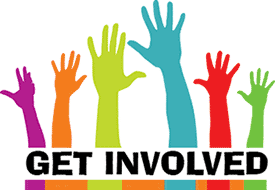 HSO MEETINGSeptember 9, 20197:00 PMICA Cafeteria